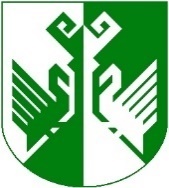 от 10 января 2023 года № 04Об утверждении Порядка предоставления субсидий по компенсации выпадающих доходов организациям, осуществляющим холодное водоснабжение и (или) водоотведение, возникших в результате применения льготных тарифов на холодное водоснабжение и (или) водоотведение на территории Сернурского муниципального района Республики Марий ЭлВ соответствии с Бюджетным кодексом Российской Федерации, постановлением Правительства Российской Федерации от 18 сентября 2020 г. № 1492 «Об общих требованиях к нормативным правовым актам, муниципальным правовым актам, регулирующим предоставление субсидий, в том числе грантов форме субсидий, юридическим лицам, индивидуальным предпринимателям, а также физическим лицам – производителям товаров, работ, услуг, и о признании утратившими силу некоторых актов Правительства Российской Федерации и отдельных положений некоторых актов Правительства Российской Федерации», Законом Республики Марий Эл от 17 мая 2022 г. № 16-З «О льготных тарифах на холодное водоснабжение и (или) водоотведение на территории Республики Марий Эл и наделении органов местного самоуправления государственными полномочиями Республики Марий Эл по установлению льготных тарифов», постановлением Правительства Республики Марий Эл от 23 июня 2022 г. № 281 «Вопросы предоставления субвенций органам местного самоуправления для осуществления государственных полномочий Республики Марий Эл по установлению льготных тарифов на холодное водоснабжение и (или) водоотведение и по компенсации выпадающих доходов организациям, осуществляющим холодное водоснабжение и (или) водоотведение, возникших в результате применения льготных тарифов на холодное водоснабжение и (или) водоотведение» администрация Сернурского муниципального района п о с т а н о в л я е т :  1. Утвердить прилагаемый Порядок предоставления субсидий по компенсации выпадающих доходов организациям, осуществляющим холодное водоснабжение и (или) водоотведение, возникших в результате применения льготных тарифов на холодное водоснабжение и (или) водоотведение на территории Сернурского муниципального района Республики Марий Эл.2. Контроль за исполнением настоящего постановления возложить на первого заместителя главы администрации Сернурского муниципального района Якимова А.С. 3. Настоящее постановление вступает в силу со дня его подписания.                                                                                                                                           УТВЕРЖДЕН 
                                                                                      постановлением администрацииСернурского муниципального района                                                                                                          от 10 января 2023 г. № 04П О Р Я Д О Кпредоставления субсидий по компенсации выпадающих доходоворганизациям, осуществляющим холодное водоснабжение и (или) 
водоотведение, возникших в результате применения льготных тарифов на холодное водоснабжение и (или) водоотведение на территории Сернурского муниципального района Республики Марий ЭлI. Общие положенияНастоящий Порядок разработан в соответствии с Бюджетным кодексом Российской Федерации, постановлением Правительства Российской Федерации от 18 сентября 2020 г. № 1492 «Об общих требованиях к нормативным правовым актам, муниципальным правовым актам, регулирующим предоставление субсидий, в том числе грантов форме субсидий, юридическим лицам, индивидуальным предпринимателям, а также физическим лицам – производителям товаров, работ, услуг, и о признании утратившими силу некоторых актов Правительства Российской Федерации и отдельных положений некоторых актов Правительства Российской Федерации», Законом Республики Марий Эл от 17 мая 2022 г. № 16-З «О льготных тарифах на холодное водоснабжение и (или) водоотведение на территории Республики Марий Эл и наделении органов местного самоуправления государственными полномочиями Республики Марий Эл по установлению льготных тарифов», постановлением Правительства Республики Марий Эл от 23 июня 2022 г. № 281 «Вопросы предоставления субвенций органам местного самоуправления 	для осуществления государственных полномочий Республики Марий Эл по установлению льготных тарифов на холодное водоснабжение и (или) водоотведение и по компенсации выпадающих доходов организациям, осуществляющим холодное водоснабжение и (или) водоотведение, возникших в результате применения льготных тарифов на холодное водоснабжение и (или) водоотведение» и определяет цели, условия и порядок предоставления субсидий по компенсации выпадающих доходов организациям, осуществляющим холодное водоснабжение и (или) водоотведение, возникших в результате применения льготных тарифов на холодное водоснабжение и (или) водоотведение на территории Сернурского муниципального района Республики Марий Эл при осуществлении администрацией Сернурского муниципального района государственных полномочий Республики Марий Эл. 1.1. В рамках настоящего Порядка используются следующие понятия:1) льготный тариф – тариф на холодное водоснабжение и (или) водоотведение, устанавливаемый администрацией Сернурского муниципального района для населения Сернурского муниципального района Республики Марий Эл ниже экономически обоснованного тарифа;2) экономически обоснованный тариф – тариф на холодное водоснабжение и (или) водоотведение устанавливаемый уполномоченным органом государственной власти Республики Марий Эл в сфере регулирования тарифов;3) отчетный период – календарный месяц;4) получатель субсидии – организация, соответствующая категории юридических лиц, имеющих право на получение субсидий, установленных настоящим Порядком;  5) организация – организация, осуществляющая холодное водоснабжение и (или) водоотведение (юридическое лицо), для которой установлен экономически обоснованный тариф;  6) субвенции – субвенции, представляемые из республиканского бюджета  Республики Марий Эл органам местного самоуправления для осуществления  государственных полномочий по компенсации выпадающих доходов организациям, возникших в результате применения льготных тарифов на  холодное водоснабжение и (или) водоотведение на территории Сернурского муниципального района Республики Марий Эл;7) субсидии – субсидии организациям по компенсации выпадающих доходов, возникших в результате применения льготных тарифов на холодное водоснабжение и (или) водоотведение на территории Сернурского муниципального района Республики Марий Эл.  1.2. Предоставление субсидий производится в пределах бюджетных ассигнований, предусмотренных в бюджете Сернурского муниципального района Республики Марий Эл на текущий финансовый год в соответствии со сводной бюджетной росписью бюджета Сернурского муниципального района Республики Марий Эл. 1.3. Источником финансового обеспечения субсидий являются субвенции, представляемые из республиканского бюджета Республики Марий Эл органам местного самоуправления для осуществления государственных полномочий Республики Марий Эл по установлению льготных тарифов на холодное водоснабжение и (или) водоотведение и по компенсации выпадающих доходов организациям, осуществляющим холодное водоснабжение и (или) водоотведение, возникших в результате применения льготных тарифов на холодное водоснабжение и (или) водоотведение на территории Сернурского муниципального района Республики Марий Эл. 1.4. Главным распорядителем средств бюджета Сернурского муниципального района Республики Марий Эл, предусмотренных для предоставления субсидий, является администрация Сернурского муниципального района.   1.5. Целью предоставления субсидий является компенсация выпадающих доходов организациям, осуществляющим холодное водоснабжение и (или) водоотведение, возникших в результате применения льготных тарифов на холодное водоснабжение и (или) водоотведение на территории Сернурского муниципального района Республики Марий Эл. 1.6. Размер субсидии определяется как размер компенсация выпадающих доходов организациям, осуществляющим 	холодное водоснабжение и (или) водоотведение, равный разнице между экономически обоснованным тарифом и льготным тарифом, за вычетом налога на добавленную 	стоимость, умноженной на фактический объем отпуска холодной воды за календарный месяц. Фактический объем отпуска холодной воды на водоснабжение и (или) водоотведение определяется с учетом:  - объема фактического потребления холодной воды, зафиксированного показаниями общедомовых приборов учета, в многоквартирных домах и жилых домах, оборудованных общедомовым прибором учета холодной воды,- нормативов потребления холодной воды по водоснабжению (водоотведению) многоквартирных домов и жилых домов, утвержденных Министерством строительства, архитектуры и жилищно-коммунального хозяйства Республики Марий Эл. 1.7. Субсидии предоставляются получателю субсидий ежемесячно при условии соблюдения требований и сроков, установленных настоящим Порядком. 1.8. Субсидия является источником финансового обеспечения выпадающих доходов получателей субсидий и может быть использована на обеспечение текущей деятельности организации. 1.9. Право на получение субсидий в соответствии с настоящим Порядком имеют организации, осуществляющие продажу (отпуск) холодной воды управляющим организациям, товариществам собственников жилья либо жилищным кооперативам или иным специализированным потребительским кооперативам, а также предоставление коммунальной услуги по водоснабжению и (или) водоотведению гражданам - собственникам и пользователям помещений в многоквартирных домах и жилых домах (домовладениях) в случаях, определенных действующим законодательством, у которых в результате применения льготных тарифов на холодное водоснабжение и (или) водоотведение на территории Сернурского муниципального района Республики Марий Эл, установленных постановлением администрации Сернурского  муниципального района, возникли выпадающие доходы. II. Условия и порядок предоставления субсидий2.1. Организация, претендующая на получение субсидий (далее – претендент) в соответствии с настоящим Порядком, должна соответствовать следующим условиям:а) прогноз наличия у претендента выпадающих доходов, которые возникнут в результате применения льготных тарифов на холодное водоснабжение и (или) водоотведение на территории Сернурского муниципального района Республики Марий Эл;  б) претендент не должен являться иностранным юридическим лицом, а также российским юридическим лицом, в уставном (складочном) капитале которого доля участия иностранных юридических лиц, местом регистрации которых является государство или территория, включенные в утверждаемый Министерством финансов Российской Федерации перечень государств и территорий, предоставляющих льготный налоговый режим налогообложения и (или) не предусматривающих раскрытия и предоставления информации при проведении финансовых операций (офшорные зоны) в отношении таких юридических лиц, в совокупности превышает 50 процентов; д) на первое число месяца, предшествующего месяцу, в котором планируется заключение соглашения (договора) о предоставлении субсидий претендент должен соответствовать следующим требованиям: - отсутствие просроченной задолженности по возврату в муниципальный бюджет Сернурского муниципального района Республики Марий Эл субсидий, бюджетных инвестиций, предоставленных, в том числе в соответствии с иными муниципальными правовыми актами;  - отсутствие в отношении претендента процедуры реорганизации, ликвидации, банкротства;- претендент не должен получать средства из бюджета Сернурского муниципального района Республики Марий Эл на основании иных нормативных правовых актов или муниципальных правовых актов на цели, указанные в пункте 1.5 настоящего Положения.  2.2. Для получения субсидии претендент на получение субсидии представляет в администрацию Сернурского муниципального района Республики Марий Эл заявку на получение субсидии (далее заявка) по форме заявки согласно Приложению № 1 к настоящему Порядку с приложением следующих документов:  - копии договоров водоснабжения и (или) водоотведения претендента с управляющими организациями, товариществами собственников жилья, жилищными кооперативами и иными специализированными потребительскими кооперативами с приложением реестра договоров;  - выписка из Единого государственного реестра юридических лиц;  - копия свидетельства о постановке на учет в налоговом органе.Администрация Сернурского муниципального района РеспубликиМарий Эл не позднее 5 рабочих дней со дня поступления заявки осуществляет ее рассмотрение и направляет претенденту на получение субсидии письменное уведомление о положительном решении о предоставлении субсидии с проектом Соглашения (договора) о предоставлении субсидий на возмещение выпадающих доходов, возникших в результате применения льготных тарифов, заключенного претендентом (далее - получатель субсидии) с администрацией Сернурского муниципального района Республики Марий Эл или уведомление об отказе в предоставлении субсидии с указанием причин.  Основанием для отказа в предоставлении субсидии 	является представление претендентом неполного комплекта документов, а также несоответствия претендента условиям, установленным пунктом 2.1. настоящего Положения.  В случае получения уведомления об отказе в предоставлении субсидии по причине предоставления неполного комплекта документов претендент на получение субсидии вправе повторно подать доработанную заявку.  Претендент в срок не позднее 5 рабочих дней с даты получения проекта Соглашения представляет в администрацию Сернурского муниципального района Республики Марий Эл указанное Соглашение, подписанное со своей стороны.  2.3. Субсидии предоставляются администрацией Сернурского муниципального района Республики Марий Эл на основании:  - соглашения;  - документов, представленных получателем в администрациюСернурского муниципального района Республики Марий Эл на получение субсидий в соответствии с пунктом 2.4 настоящего Порядка;2.4. В целях обеспечения своевременной компенсации выпадающих доходов в связи с установлением льготных тарифов 	на холодное водоснабжение и  (или) водоотведение получатель субсидии ежемесячно, не позднее 10 числа месяца, следующего за отчетным периодом, представляет в администрацию Сернурского муниципального района Республики Марий Эл оригиналы следующих документов на бумажном носителе, с одновременным направлением их в электронном виде на адрес электронной почты sernur12_adm@mail.ru в информационно телекоммуникационной сети «Интернет»: а) справку-расчет размера субсидии по компенсации выпадающих доходов, возникших в результате применения льготных тарифов на холодное водоснабжение и (или) водоотведение согласно Приложению № 2 к настоящему Порядку с приложением копий счетов-фактур, предъявленных водоснабжающей организацией за расчетный месяц управляющим организациям, товариществам собственников жилья, жилищным кооперативам, иным специализированным кооперативам;  б) расчет размера субсидии по компенсации выпадающих доходов, возникших в результате применения льготных тарифов на холодное водоснабжение и (или) водоотведение используемый в целях предоставления коммунальной услуги по водоснабжению в населенных пунктах, согласно Приложениям № 3-8 к настоящему Порядку. 2.5. Администрация Сернурского муниципального района Республики  Марий Эл осуществляет проверку документов, указанных в пункте 2.4 Порядка, и не позднее 15 числа месяца, следующего за отчетным  периодом, представляет в Министерство строительства, архитектуры и жилищно-коммунального хозяйства Республики Марий Эл заявку на предоставление субвенции для осуществления государственных полномочий по установлению льготных тарифов на водоснабжение и (или) водоотведение и по компенсации выпадающих доходов организациям, осуществляющим холодное водоснабжение и (или) водоотведение возникших в результате применения льготных тарифов на холодное водоснабжение и (или) водоотведение о форме согласно Приложению № 1 к настоящему Порядку.   2.6. Администрация Сернурского муниципального района Республики Марий Эл осуществляет перечисление субсидии организациям, осуществляющим холодное водоснабжение и (или) водоотведение, возникших в результате применения льготных тарифов на холодное водоснабжение и (или) водоотведение на территории Сернурского муниципального района Республики Марий Эл, ежемесячно по реквизитам, указанным в Соглашении о предоставлении субсидий в срок не позднее двух рабочих дней со дня поступления субвенций на лицевой счет.2.7. Администрация Сернурского муниципального района Республики Марий Эл вправе отказаться от обязанности предоставить субсидию полностью или частично в следующих случаях:а) принятие в отношении получателя субсидии решения о реорганизации, ликвидации, банкротства в порядке, установленном действующим законодательством; б) нарушения получателем субсидий условий Соглашения и положений настоящего Порядка; в) непредставление получателем субсидии документов на бумажном носителе, обосновывающих возникновение выпадающих доходов, предусмотренных пунктом 2.4. настоящего Порядка на бумажном носителе. 2.8. Получатели субсидии несут ответственность за целевое использование субсидии, полноту и достоверность представляемой информации в соответствии с законодательством Российской Федерации.  2.9. В рамках реализации настоящего Порядка устанавливается следующий показатель результативности:  - обеспечение доступности коммунальных услуг для населения в результате снижения платы граждан за холодное водоснабжение и (или) водоотведение путем применения льготных тарифов.III. Порядок возврата субсидий3.1. Субсидии (или часть субсидии) подлежат возврату в бюджет Сернурского муниципального района Республики Марий Эл в случае:- нарушения условий ее предоставления, предусмотренных настоящим Порядком;- превышения сумм полученной субсидии над размером суммы компенсации выпадающих доходов получателя субсидии, определенных исходя из фактического отпуска холодной воды по льготным тарифам. 3.2. При выявлении фактов, указанных в пункте 3.1. настоящего Положения, получатель субсидии обязан возвратить в бюджет Сернурского муниципального района Республики Марий Эл излишне полученные субсидии в течение десяти рабочих дней со дня установления указанного факта (оформления акта либо направления уведомления). 3.3. При отказе получателя субсидии от добровольного возврата субсидий в установленный срок, полученные субсидии взыскиваются в судебном порядке в соответствии с действующим законодательством Российской Федерации.IV. Отчетность получателей субсидий4.1. Получатель субсидии ежеквартально в срок до 30 числа месяца, следующего за отчетным кварталом, представляет в администрацию Сернурского муниципального района Республики Марий Эл отчет о достижении показателя результативности, указанного в пункте 2.9. настоящего Порядка согласно Приложению № 8 настоящего Порядка. 4.2. В случае если получателем субсидии не достигнуты установленные значения показателей результативности, администрация Сернурского муниципального района направляет соответствующее уведомление в уполномоченный орган государственной власти Республики Марий Эл по осуществлению контроля (надзора) за применением цен (тарифов) на товары (услуги) в соответствии с законодательством Российской Федерации. V. Положения об осуществлении контроля за соблюдением условий, целей и порядка предоставления субсидий и ответственностьза их нарушения5.1. Администрация Сернурского муниципального района Республики Марий Эл и органы муниципального финансового контроля проводят обязательные проверки соблюдения условий, целей и порядка предоставления субсидий их получателями в соответствии с действующим законодательством и настоящим Порядком.З А Я В К А
на получение субсидии на возмещение выпадающих доходов, возникших в результате применения льготных тарифов на холодное водоснабжение и (или) водоотведение.В соответствии с Порядком предоставления субсидий по компенсации выпадающих доходов организациям, осуществляющим холодное водоснабжение и (или) водоотведение, возникших в результате применения льготных тарифов на холодное водоснабжение и (или) водоотведение на территории Сернурского муниципального района Республики Марий Эл, утвержденным постановлением администрации Сернурского муниципального района от 10 января 2023 года № 04 «Об утверждении Порядка предоставления субсидий по компенсации выпадающих доходов организациям, осуществляющим холодное водоснабжение и (или) водоотведение, возникших в результате применения льготных тарифов на холодное водоснабжение и (или) водоотведение на территории Сернурского муниципального района Республики Марий Эл» (далее - Порядок) (наименование организации, осуществляющей холодное водоснабжение и (или) водоотведение)(далее – претендент) заявляет о своем намерении осуществить реализацию холодного водоснабжения и (или) водоотведения с применением льготных тарифов на тепловую энергию холодное водоснабжение и (или) водоотведение в Сернурском муниципальном районе с 1 января 2023 г. в соответствии с Решением Собрания депутатов Сернурского муниципального района от 28 декабря 2022 года № 333 «Об установлении льготного тарифа на водоотведение и (или) водоснабжение, реализуемые МУП «Сернурводоканал» населению Сернурского муниципального района Республики Марий Эл с 01.12.2022 г. по 31.12.2023 г.» населению на территории Сернурского муниципального района.Настоящим претендент выражает согласие:1) на заключение с администрацией Сернурского муниципального района соглашения (договора) о предоставлении субсидии на возмещение выпадающих доходов, возникших в результате применения льготных тарифов на холодное водоснабжение и (или) водоотведение по типовой форме соглашения (договора) о предоставлении субсидии на возмещение выпадающих доходов, возникших в результате применения льготных тарифов на холодное водоснабжение и (или) водоотведение утвержденной постановлением администрации Сернурского муниципального района от 10 января 2023 года № 04;2) на использование субсидии в целях, условиях и порядке, которые предусмотрены Порядком, а также осуществление администрацией Сернурского муниципального района и органами государственного финансового контроля проверок соблюдения условий, целей и порядка предоставления субсидий. Претендент обязуется:1) применять льготные тарифы на холодное водоснабжение и (или) водоотведение в отношении объемов коммунальных ресурсов, потребляемых в жилых помещениях многоквартирных домов и жилых домов, и коммунальных ресурсов, потребленных в целях содержания общего имущества в многоквартирных домах, при расчетах за коммунальные ресурсы в случаях, когда ресурсы приобретаются исполнителями коммунальных услуг (управляющими организациями, товариществами собственников жилья либо жилищными кооперативами или иными специализированными потребительскими кооперативами) по договорам снабжения коммунальными ресурсами, заключенными в соответствии с постановлением Правительства Российской Федерации от 14 февраля . № 124 (за исключением объемов поставки коммунального ресурса собственникам нежилых помещений в многоквартирном доме) и гражданами собственниками и пользователями жилых помещений в многоквартирных домах и жилых домах, в случае, когда теплоснабжающая организация выступает исполнителем коммунальных услуг по холодному водоснабжению и (или) водоотведению..ПРИЛОЖЕНИЕ № 8
к Порядку предоставления субсидий организациям, осуществляющим холодное водоснабжение и (или) водоотведение, на компенсацию выпадающих доходов, возникших в результате применения льготных тарифов на холодное водоснабжение и (или) водоотведение, утвержденное постановлением администрации Сернурского муниципального района от 10 января 2023 г. № 04ОТЧЕТоб использовании субсидий для осуществления государственных полномочий Республики Марий Эл по установлению льготных тарифов на холодное
водоснабжение и (или) водоотведение и по компенсации
выпадающих доходов организациям, осуществляющим
холодное водоснабжение и (или) водоотведение,
возникших в результате применения льготных тарифов
на холодное водоснабжение и (или) водоотведение,по__________________________________________________________________________(наименование муниципального образования в Республике Марий Эл)за _____________20___г.(отчетный месяц)* Отчетным месяцем признается месяц, следующий за отчетным периодомПриложение:Отчет о перечислении субсидий из бюджета муниципального образования организациям, осуществляющим холодное водоснабжение и (или) водоотведение на компенсацию выпадающих доходов, возникших в результате применения льготных тарифов на холодное водоснабжение и (или) водоотведение, за ___________20____ г. Реестр платежных документов по использованию субсидий в части перечисления субсидий из бюджета муниципального образования организациям, осуществляющим холодное водоснабжение и (или) водоотведение, на компенсацию выпадающих доходов, возникших в результате применения льготных тарифов на холодное водоснабжение и (или) водоотведение, за ___________20____ г. Реестр платежных документов по использованию субсидий в части осуществления государственных полномочий Республики Марий Эл по установлению льготных тарифов на холодное водоснабжение и (или) водоотведение за ___________20____ г. ОТЧЕТ
о перечислении субсидий из бюджета муниципального образования организациям, осуществляющим холодное водоснабжение и (или) водоотведение на компенсацию выпадающих доходов, возникших в результате применения льготных тарифов на холодное водоснабжение и (или) водоотведениепо__________________________________________________________________________(наименование муниципального образования в Республике Марий Эл)за_____________20__г.(отчетный месяц)РЕЕСТРплатежных документов по использованию субвенций в части перечисления субсидий из бюджета муниципального образования организациям, осуществляющим холодное водоснабжение и (или) водоотведение, на компенсацию выпадающих доходов, возникших в результате применения льготных тарифов на холодное водоснабжение и (или) водоотведение,по__________________________________________________________________________(наименование муниципального образования в Республике Марий Эл)за_____________20__г.(отчетный месяц)ПРИЛОЖЕНИЕ № 9
к Порядку предоставления субсидий организациям, осуществляющим холодное водоснабжение и (или) водоотведение, на компенсацию выпадающих доходов, возникших в результате применения льготных тарифов на холодное водоснабжение и (или) водоотведение, утвержденное постановлением администрации Сернурского муниципального района от 10 января 2023 г. № 04                                     Соглашениео предоставлении субсидий на возмещение выпадающих доходов, возникших в результате применения льготных тарифов на холодное водоснабжение и (или) водоотведениеАдминистрация Сернурского муниципального района, именуемая в дальнейшем «Главный распорядитель», в лице главы администрации Кугергина Александра Викторовича, действующего на основании Положения с одной стороны и МУП «Сернурводоканал» именуемый в дальнейшем «Получатель», в лице Исполняющего обязанности директора Мошкина Станислава Николаевича, действующего на основании Устава с другой стороны, далее именуемые «Стороны», в соответствии с Бюджетным кодексом Российской Федерации, с Законом Республики Марий Эл от 17 мая 2022 г. № 16-З «О льготных тарифах на холодное водоснабжение и (или) водоотведение на территории Республики Марий Эл и наделении органов местного самоуправления государственными полномочиями Республики Марий Эл по установлению льготных тарифов», постановлением Правительства Республики Марий Эл от 23 июня 2022 г. № 281 «Вопросы предоставления субвенций органам местного самоуправления для осуществления государственных полномочий Республики Марий Эл по установлению льготных тарифов на холодное водоснабжение и (или) водоотведение и по компенсации выпадающих доходов организациям, осуществляющим холодное водоснабжение и (или) водоотведение, возникших в результате применения льготных тарифов на холодное водоснабжение и (или) водоотведение», постановлением администрации Сернурского муниципального района от 10 января 2023 года № 04 «Об утверждении Порядка предоставления субсидий организациям, осуществляющим холодное водоснабжение и (или) водоотведение по возмещению выпадающих доходов, возникших в результате применения льготных тарифов на холодное водоснабжение и (или) водоотведение» (далее – Порядок предоставления субсидий) заключили настоящее соглашение (далее – Соглашение) о нижеследующем. I. Предмет Соглашения1.1. Предметом настоящего Соглашения является предоставление из муниципального бюджета Сернурского муниципального района субсидии на возмещение выпадающих доходов, возникших в результате применения льготных тарифов на холодное водоснабжение и (или) водоотведение(далее - Субсидия) по кодам классификации расходов бюджетов Российской Федерации: код Главного распорядителя ______________, раздел _____________, подраздел ______________, целевая статья _______________, вид расходов __________________.1.2. Субсидия предоставляется Главным распорядителем в соответствии со сводной бюджетной росписью бюджета Сернурского муниципального района в пределах бюджетных ассигнований, утвержденных решением Собрания депутатов Сернурского муниципального района «О бюджете муниципального образования «Сернурский муниципальный район».II. Размер субсидии2.1. Размер субсидии определяется как размер компенсация выпадающих доходов организациям, осуществляющим холодное водоснабжение и (или) водоотведение, равный разнице между экономически обоснованным тарифом и льготным тарифом, за вычетом налога на добавленную стоимость, умноженной на фактический объем отпуска холодной воды за календарный месяц.Реестр многоквартирных домов и жилых домов, в которых осуществляется отпуск холодной воды по льготному тарифу, является неотъемлемой частью настоящего Соглашения. 2.2. Порядок расчета размера Субсидии, предоставляемой в целях возмещения выпадающих доходов, возникших в результате применения льготных тарифов на холодное водоснабжение и (или) водоотведение, устанавливается Порядком предоставления субсидий организациям, осуществляющим холодное водоснабжение и (или) водоотведение на возмещение выпадающих доходов, возникших в результате применения льготных тарифов на холодное водоснабжение и (или) водоотведение, утвержденных постановлением администрации Сернурского муниципального района от 10 января 2023 года № 04 «Об утверждении Порядка предоставления субсидий организациям, осуществляющим холодное водоснабжение и (или) водоотведение по возмещению выпадающих доходов, возникших в результате применения льготных тарифов на холодное водоснабжение и (или) водоотведение» (далее - Порядок предоставления субсидий).III. Условия предоставления субсидииСубсидия предоставляется при выполнении следующих условий:3.1. соответствие Получателя ограничениям, установленным Порядком предоставления субсидий, в том числе:3.1.1. Наличие у Получателя выпадающих доходов, возникших в результате применения льготных тарифов на холодное водоснабжение и (или) водоотведение на территории Сернурского муниципального района;3.1.2. Получатель не должен являться иностранным юридическим лицом, а также российским юридическим лицом, в уставном (складочном) капитале которого доля участия иностранных юридических лиц, местом регистрации которых является государство или территория, включенные в утверждаемый Министерством финансов Российской Федерации перечень государств и территорий, предоставляющих льготный налоговый режим налогообложения и (или) не предусматривающих раскрытия и предоставления информации при проведении финансовых операций (офшорные зоны) в отношении таких юридических лиц, в совокупности превышает 50 процентов;3.1.3 у Получателя на первое число месяца, предшествующего месяцу, в котором заключается соглашение:Отсутствует просроченная задолженность по возврату в муниципальный бюджет Сернурского муниципального района субсидий, бюджетных инвестиций, предоставленных в том числе в соответствии с иными муниципальными правовыми актами;Получатель не находится в процессе реорганизации, ликвидации, банкротства;Получатель не должен получать средства из бюджета Сернурского муниципального района на основании иных нормативных правовых актов или муниципальных правовых актов на цели, указанные в пункте 1.1. настоящего Соглашения.3.2. Предоставление Получателем документов, необходимых для получения Субсидии, в соответствии с приложениями 1 - 7 к Порядку предоставления субсидий.3.3. Согласие Получателя на осуществление Главным распорядителем и органами государственного финансового контроля проверок соблюдения Получателем условий, целей и порядка предоставления субсидий.  IV. Порядок перечисления субсидии4.1. Перечисление субсидии осуществляется в установленном порядке на расчетный счет № 40702810116020000114, открытый в Марийский РФ АО «Россельхозбанк» г. Йошкар-Ола.4.2. Субсидия перечисляется ежемесячно. 4.3. Срок перечисления субсидии: не позднее четырех рабочих дней со дня поступления на лицевой счет муниципального образования субвенций для осуществления государственных полномочий по установлению льготных тарифов на холодное водоснабжение и (или) водоотведение по возмещению выпадающих доходов  организациям, осуществляющим холодное водоснабжение и (или) водоотведение, возникших в результате применения льготных тарифов на холодное водоснабжение и (или) водоотведение.4.3. Главный распорядитель отказывает Получателю в предоставлении субсидий в случаях, установленных порядком предоставления субсидий.V. Права и обязанности сторон5.1. Главный распорядитель обязуется:5.1.1. Рассмотреть в порядке и в сроки, установленные Порядком предоставления субсидий, представленные Получателем документы. 5.1.2. Обеспечить предоставление субсидий МУП «Сернурводоканал» в порядке и при соблюдении Получателем условий предоставления субсидий, установленных порядком предоставления субсидий и настоящим Соглашением. 5.1.3. Обеспечить перечисление субсидий на счет Получателя, указанный в пункте 4.1. настоящего Соглашения.5.1.4. Осуществлять оценку достижения показателей результативности, установленных пунктом 2.9. Порядка предоставления субсидий.5.1.5. Осуществлять контроль за соблюдением Получателем условий, целей и Порядка предоставления субсидий.5.1.6. В случае если МУП «Сернурводоканал» допущены нарушения условий предоставления субсидии, нецелевое использование субсидии, не достигнуты значения показателей результативности, установленные пунктом III. Порядка предоставления субсидий, направлять Получателю требование об обеспечении возврата средств субсидий в Сернурский муниципальный бюджет в сроки, предусмотренные Порядком предоставления субсидий. 5.1.7. В случае если МУП «Сернурводоканал» не достигнуты установленные значения показателей результативности, направлять соответствующее уведомление в уполномоченный орган государственной власти Республики Марий Эл по осуществлению контроля (надзора) за применением цен (тарифов) на товары (услуги) в соответствии с законодательством Российской Федерации. 5.2. Главный распорядитель вправе:5.2.1. Запрашивать у Получателя документы и материалы, необходимые для осуществления контроля за соблюдением условий предоставления субсидий. 5.2.2. Осуществлять иные права, установленные бюджетным законодательством Российской Федерации, Порядком предоставления субсидий и настоящим Соглашением. 5.3. Получатель обязуется:5.3.1. Обеспечивать выполнение условий предоставления субсидий, установленных Порядком предоставления субсидий и настоящим Соглашением, в том числе представлять Главному распорядителю документы, необходимые для предоставления субсидий в соответствии с формами и в сроки, предусмотренные Порядком предоставления субсидий.5.3.2. Обеспечить исполнение в сроки, предусмотренные Порядком предоставления субсидий, требования Главного распорядителя, указанного
в пункте 5.1.6. настоящего Соглашения. 5.3.3. Обеспечить достижение значений показателей результативности, предусмотренных Порядком предоставления субсидий.5.3.4. Обеспечить предоставление Главному распорядителю по форме и в сроки, установленные Порядком предоставления субсидий, отчет о достижении показателей результативности.5.4. Получатель вправе:5.4.1. Обращаться к Главному распорядителю за разъяснениями в связи с исполнением настоящего Соглашения. 5.4.2. Осуществлять иные права, установленные бюджетным законодательством Российской Федерации, Порядком предоставления субсидий и настоящим Соглашением. VI. Ответственность сторон6.1. В случае неисполнения или ненадлежащего исполнения своих обязательств по настоящему Соглашению Стороны несут ответственность в соответствии с законодательством Российской Федерации. VII. Заключительные положения7.1. Споры, возникающие между Сторонами в связи с исполнением настоящего Соглашения, решаются ими, по возможности, путем проведения переговоров с оформлением соответствующих протоколов или иных документов. При не достижении согласия, споры между сторонами решаются в судебном порядке. 7.2. Соглашение вступает в силу после его подписания сторонами.7.3. Изменение настоящего соглашения осуществляется по инициативе Сторон в письменной форме в виде дополнительного соглашения к настоящему Соглашению, которое является его неотъемлемой частью и вступает в действие после его подписания Сторонами. 7.4. Расторжение настоящего Соглашения возможно при взаимном согласии Сторон.7.4.1. Расторжение настоящего Соглашения в одностороннем порядке возможно по требованию Главного распорядителя в случае не достижения Получателем установленных Порядком предоставления субсидий показателей результативности. 7.5. Настоящее Соглашение заключено Сторонами в двух экземплярах, имеющих равную юридическую силу, по одному для каждой из Сторон. VIII. Юридические адреса и платежные реквизиты сторонIX. Подписи сторонШЕРНУРМУНИЦИПАЛЬНЫЙ  РАЙОНЫНАДМИНИСТРАЦИЙЖЕАДМИНИСТРАЦИЯ СЕРНУРСКОГО МУНИЦИПАЛЬНОГО РАЙОНАПУНЧАЛПОСТАНОВЛЕНИЕ Глава администрации Сернурского     муниципального районаА. КугергинПРИЛОЖЕНИЕ № 1
к Порядку предоставления субсидий организациям, осуществляющим холодное водоснабжение и (или) водоотведение, на компенсацию выпадающих доходов, возникших в результате применения льготных тарифов на холодное водоснабжение и (или) водоотведение, утвержденное постановлением администрации Сернурского муниципального районаот 10 января 2023 г. № 04от___________________________________________________________                         (наименование  организации)в	Администрацию Сернурского муниципального района_________(наименование должности руководителя организации, осуществляющей холодное водоснабжении и (или) водоотведение)(наименование должности руководителя организации, осуществляющей холодное водоснабжении и (или) водоотведение)(наименование должности руководителя организации, осуществляющей холодное водоснабжении и (или) водоотведение)(подпись)(подпись)(подпись)(фамилия, имя, отчество)ПРИЛОЖЕНИЕ № 2
к Порядку предоставления субсидий по компенсации выпадающих доходов организациям, осуществляющим холодное водоснабжение и (или) водоотведение, возникших в результате установления льготных тарифов на холодное водоснабжение и (или) водоотведениеПРИЛОЖЕНИЕ № 2
к Порядку предоставления субсидий по компенсации выпадающих доходов организациям, осуществляющим холодное водоснабжение и (или) водоотведение, возникших в результате установления льготных тарифов на холодное водоснабжение и (или) водоотведениеПРИЛОЖЕНИЕ № 2
к Порядку предоставления субсидий по компенсации выпадающих доходов организациям, осуществляющим холодное водоснабжение и (или) водоотведение, возникших в результате установления льготных тарифов на холодное водоснабжение и (или) водоотведениеРАСЧЕТРАСЧЕТРАСЧЕТРАСЧЕТРАСЧЕТРАСЧЕТРАСЧЕТРАСЧЕТРАСЧЕТРАСЧЕТразмера субсидии по компенсации выпадающих доходов, возникших в результате применения льготных тарифов на водоотведение по многоквартирным домам,                               (индивидуальное потребление)размера субсидии по компенсации выпадающих доходов, возникших в результате применения льготных тарифов на водоотведение по многоквартирным домам,                               (индивидуальное потребление)размера субсидии по компенсации выпадающих доходов, возникших в результате применения льготных тарифов на водоотведение по многоквартирным домам,                               (индивидуальное потребление)размера субсидии по компенсации выпадающих доходов, возникших в результате применения льготных тарифов на водоотведение по многоквартирным домам,                               (индивидуальное потребление)размера субсидии по компенсации выпадающих доходов, возникших в результате применения льготных тарифов на водоотведение по многоквартирным домам,                               (индивидуальное потребление)размера субсидии по компенсации выпадающих доходов, возникших в результате применения льготных тарифов на водоотведение по многоквартирным домам,                               (индивидуальное потребление)размера субсидии по компенсации выпадающих доходов, возникших в результате применения льготных тарифов на водоотведение по многоквартирным домам,                               (индивидуальное потребление)размера субсидии по компенсации выпадающих доходов, возникших в результате применения льготных тарифов на водоотведение по многоквартирным домам,                               (индивидуальное потребление)размера субсидии по компенсации выпадающих доходов, возникших в результате применения льготных тарифов на водоотведение по многоквартирным домам,                               (индивидуальное потребление)размера субсидии по компенсации выпадающих доходов, возникших в результате применения льготных тарифов на водоотведение по многоквартирным домам,                               (индивидуальное потребление)(месяц 202_ г.)(месяц 202_ г.)(месяц 202_ г.)(месяц 202_ г.)(месяц 202_ г.)(месяц 202_ г.)(месяц 202_ г.)(месяц 202_ г.)(месяц 202_ г.)(месяц 202_ г.)В соответствии со ст. 2 Закона Республики Марий Эл от 24.05.2022 № 16-З право на льготы имеют граждане - собственники и наниматели жилых помещений в многоквартирных домах и жилых домах, расположенных на территории Республики Марий ЭлВ соответствии со ст. 2 Закона Республики Марий Эл от 24.05.2022 № 16-З право на льготы имеют граждане - собственники и наниматели жилых помещений в многоквартирных домах и жилых домах, расположенных на территории Республики Марий ЭлВ соответствии со ст. 2 Закона Республики Марий Эл от 24.05.2022 № 16-З право на льготы имеют граждане - собственники и наниматели жилых помещений в многоквартирных домах и жилых домах, расположенных на территории Республики Марий ЭлВ соответствии со ст. 2 Закона Республики Марий Эл от 24.05.2022 № 16-З право на льготы имеют граждане - собственники и наниматели жилых помещений в многоквартирных домах и жилых домах, расположенных на территории Республики Марий ЭлВ соответствии со ст. 2 Закона Республики Марий Эл от 24.05.2022 № 16-З право на льготы имеют граждане - собственники и наниматели жилых помещений в многоквартирных домах и жилых домах, расположенных на территории Республики Марий ЭлВ соответствии со ст. 2 Закона Республики Марий Эл от 24.05.2022 № 16-З право на льготы имеют граждане - собственники и наниматели жилых помещений в многоквартирных домах и жилых домах, расположенных на территории Республики Марий ЭлВ соответствии со ст. 2 Закона Республики Марий Эл от 24.05.2022 № 16-З право на льготы имеют граждане - собственники и наниматели жилых помещений в многоквартирных домах и жилых домах, расположенных на территории Республики Марий ЭлВ соответствии со ст. 2 Закона Республики Марий Эл от 24.05.2022 № 16-З право на льготы имеют граждане - собственники и наниматели жилых помещений в многоквартирных домах и жилых домах, расположенных на территории Республики Марий ЭлВ соответствии со ст. 2 Закона Республики Марий Эл от 24.05.2022 № 16-З право на льготы имеют граждане - собственники и наниматели жилых помещений в многоквартирных домах и жилых домах, расположенных на территории Республики Марий ЭлВ соответствии со ст. 2 Закона Республики Марий Эл от 24.05.2022 № 16-З право на льготы имеют граждане - собственники и наниматели жилых помещений в многоквартирных домах и жилых домах, расположенных на территории Республики Марий Эл№ п/пАдрес (улица, № дома)Суммарный фактический объем оказания услуги по водоотведению гражданами - собственниками и нанимателями жилых помещений, куб. мСуммарный фактический объем оказания услуги по водоотведению гражданами - собственниками и нанимателями жилых помещений, куб. мСуммарный фактический объем оказания услуги по водоотведению гражданами - собственниками и нанимателями жилых помещений, куб. мСуммарный фактический объем оказания услуги по водоотведению гражданами - собственниками и нанимателями жилых помещений, куб. мТариф на водоотведение, утвержденный Минэкономразвития РМЭ, руб. / куб. м*Льготный тариф на водоотведение, руб. / куб. м*Разница в тарифах, руб. / куб. мРазмер субсидии                 на водоотведение           в МКД, потребленную по ОДПУ, рублей№ п/пАдрес (улица, № дома)Всегопо прибору учета ХВС, куб. мпо прибору учета ГВС, куб. мпо нормативу коммунальной услуги по водоотведению, куб. мТариф на водоотведение, утвержденный Минэкономразвития РМЭ, руб. / куб. м*Льготный тариф на водоотведение, руб. / куб. м*Разница в тарифах, руб. / куб. мРазмер субсидии                 на водоотведение           в МКД, потребленную по ОДПУ, рублей123=3.1.+3.2.+3.3.3.1.3.2.3.3.456=4-51) 7 = (6-6х20/120)х3**;                     2) 7 = 6х3***12ИТОГО:ИТОГО:** Для организаций, находящихся на общей системе налогообльожения, признаваемых налогоплательщиками НДС** Для организаций, находящихся на общей системе налогообльожения, признаваемых налогоплательщиками НДС** Для организаций, находящихся на общей системе налогообльожения, признаваемых налогоплательщиками НДС** Для организаций, находящихся на общей системе налогообльожения, признаваемых налогоплательщиками НДС** Для организаций, находящихся на общей системе налогообльожения, признаваемых налогоплательщиками НДС** Для организаций, находящихся на общей системе налогообльожения, признаваемых налогоплательщиками НДС** Для организаций, находящихся на общей системе налогообльожения, признаваемых налогоплательщиками НДС** Для организаций, находящихся на общей системе налогообльожения, признаваемых налогоплательщиками НДС*** Для организаций, освобожденных от исполнения обязанностей налогоплательщика, связанных с исчислением и уплатой налога на добавленную стоимость и (или) находящимся на упрощенной системе налогообложения.*** Для организаций, освобожденных от исполнения обязанностей налогоплательщика, связанных с исчислением и уплатой налога на добавленную стоимость и (или) находящимся на упрощенной системе налогообложения.*** Для организаций, освобожденных от исполнения обязанностей налогоплательщика, связанных с исчислением и уплатой налога на добавленную стоимость и (или) находящимся на упрощенной системе налогообложения.*** Для организаций, освобожденных от исполнения обязанностей налогоплательщика, связанных с исчислением и уплатой налога на добавленную стоимость и (или) находящимся на упрощенной системе налогообложения.*** Для организаций, освобожденных от исполнения обязанностей налогоплательщика, связанных с исчислением и уплатой налога на добавленную стоимость и (или) находящимся на упрощенной системе налогообложения.*** Для организаций, освобожденных от исполнения обязанностей налогоплательщика, связанных с исчислением и уплатой налога на добавленную стоимость и (или) находящимся на упрощенной системе налогообложения.*** Для организаций, освобожденных от исполнения обязанностей налогоплательщика, связанных с исчислением и уплатой налога на добавленную стоимость и (или) находящимся на упрощенной системе налогообложения.*** Для организаций, освобожденных от исполнения обязанностей налогоплательщика, связанных с исчислением и уплатой налога на добавленную стоимость и (или) находящимся на упрощенной системе налогообложения.*** Для организаций, освобожденных от исполнения обязанностей налогоплательщика, связанных с исчислением и уплатой налога на добавленную стоимость и (или) находящимся на упрощенной системе налогообложения.Руководитель организации Руководитель организации Фамилия И.О.Фамилия И.О.(подпись)М.П.ПРИЛОЖЕНИЕ № 3
к Порядку предоставления субсидий организациям, осуществляющим холодное водоснабжение и (или) водоотведение, на компенсацию выпадающих доходов, возникших в результате применения льготных тарифов на холодное водоснабжение и (или) водоотведение, утвержденное постановлением администрации Сернурского муниципального района 
от 10 января 2023 г. № 04ПРИЛОЖЕНИЕ № 3
к Порядку предоставления субсидий организациям, осуществляющим холодное водоснабжение и (или) водоотведение, на компенсацию выпадающих доходов, возникших в результате применения льготных тарифов на холодное водоснабжение и (или) водоотведение, утвержденное постановлением администрации Сернурского муниципального района 
от 10 января 2023 г. № 04ПРИЛОЖЕНИЕ № 3
к Порядку предоставления субсидий организациям, осуществляющим холодное водоснабжение и (или) водоотведение, на компенсацию выпадающих доходов, возникших в результате применения льготных тарифов на холодное водоснабжение и (или) водоотведение, утвержденное постановлением администрации Сернурского муниципального района 
от 10 января 2023 г. № 04ПРИЛОЖЕНИЕ № 3
к Порядку предоставления субсидий организациям, осуществляющим холодное водоснабжение и (или) водоотведение, на компенсацию выпадающих доходов, возникших в результате применения льготных тарифов на холодное водоснабжение и (или) водоотведение, утвержденное постановлением администрации Сернурского муниципального района 
от 10 января 2023 г. № 04РАСЧЕТРАСЧЕТРАСЧЕТРАСЧЕТРАСЧЕТРАСЧЕТРАСЧЕТРАСЧЕТразмера субсидии по компенсации выпадающих доходов, возникших в результате применения льготных тарифов на водоснабжение по многоквартирным домам, не оборудованным общедомовыми приборами учета холодной воды (потребление на общедомовые нужды / содержание общедомового имущества)размера субсидии по компенсации выпадающих доходов, возникших в результате применения льготных тарифов на водоснабжение по многоквартирным домам, не оборудованным общедомовыми приборами учета холодной воды (потребление на общедомовые нужды / содержание общедомового имущества)размера субсидии по компенсации выпадающих доходов, возникших в результате применения льготных тарифов на водоснабжение по многоквартирным домам, не оборудованным общедомовыми приборами учета холодной воды (потребление на общедомовые нужды / содержание общедомового имущества)размера субсидии по компенсации выпадающих доходов, возникших в результате применения льготных тарифов на водоснабжение по многоквартирным домам, не оборудованным общедомовыми приборами учета холодной воды (потребление на общедомовые нужды / содержание общедомового имущества)размера субсидии по компенсации выпадающих доходов, возникших в результате применения льготных тарифов на водоснабжение по многоквартирным домам, не оборудованным общедомовыми приборами учета холодной воды (потребление на общедомовые нужды / содержание общедомового имущества)размера субсидии по компенсации выпадающих доходов, возникших в результате применения льготных тарифов на водоснабжение по многоквартирным домам, не оборудованным общедомовыми приборами учета холодной воды (потребление на общедомовые нужды / содержание общедомового имущества)размера субсидии по компенсации выпадающих доходов, возникших в результате применения льготных тарифов на водоснабжение по многоквартирным домам, не оборудованным общедомовыми приборами учета холодной воды (потребление на общедомовые нужды / содержание общедомового имущества)размера субсидии по компенсации выпадающих доходов, возникших в результате применения льготных тарифов на водоснабжение по многоквартирным домам, не оборудованным общедомовыми приборами учета холодной воды (потребление на общедомовые нужды / содержание общедомового имущества)(месяц 202_ г.)(месяц 202_ г.)(месяц 202_ г.)(месяц 202_ г.)(месяц 202_ г.)(месяц 202_ г.)(месяц 202_ г.)(месяц 202_ г.)В соответствии со ст. 2 Закона Республики Марий Эл от 24.05.2022 № 16-З право на льготы имеют граждане - собственники и наниматели жилых помещений в многоквартирных домах и жилых домах, расположенных на территории Республики Марий ЭлВ соответствии со ст. 2 Закона Республики Марий Эл от 24.05.2022 № 16-З право на льготы имеют граждане - собственники и наниматели жилых помещений в многоквартирных домах и жилых домах, расположенных на территории Республики Марий ЭлВ соответствии со ст. 2 Закона Республики Марий Эл от 24.05.2022 № 16-З право на льготы имеют граждане - собственники и наниматели жилых помещений в многоквартирных домах и жилых домах, расположенных на территории Республики Марий ЭлВ соответствии со ст. 2 Закона Республики Марий Эл от 24.05.2022 № 16-З право на льготы имеют граждане - собственники и наниматели жилых помещений в многоквартирных домах и жилых домах, расположенных на территории Республики Марий ЭлВ соответствии со ст. 2 Закона Республики Марий Эл от 24.05.2022 № 16-З право на льготы имеют граждане - собственники и наниматели жилых помещений в многоквартирных домах и жилых домах, расположенных на территории Республики Марий ЭлВ соответствии со ст. 2 Закона Республики Марий Эл от 24.05.2022 № 16-З право на льготы имеют граждане - собственники и наниматели жилых помещений в многоквартирных домах и жилых домах, расположенных на территории Республики Марий ЭлВ соответствии со ст. 2 Закона Республики Марий Эл от 24.05.2022 № 16-З право на льготы имеют граждане - собственники и наниматели жилых помещений в многоквартирных домах и жилых домах, расположенных на территории Республики Марий ЭлВ соответствии со ст. 2 Закона Республики Марий Эл от 24.05.2022 № 16-З право на льготы имеют граждане - собственники и наниматели жилых помещений в многоквартирных домах и жилых домах, расположенных на территории Республики Марий Эл№ п/пАдрес (улица, № дома)Общая площадь помещений, входящих в состав общего имущества в МКД, кв. мНорматив потребления коммунального ресурса в целях содержания общего имущества в многоквартирном доме ХВС, куб. м / кв. м МОПХолодное водоснабжениеХолодное водоснабжениеХолодное водоснабжениеХолодное водоснабжение№ п/пАдрес (улица, № дома)Общая площадь помещений, входящих в состав общего имущества в МКД, кв. мНорматив потребления коммунального ресурса в целях содержания общего имущества в многоквартирном доме ХВС, куб. м / кв. м МОПТариф на холодную воду, утвержденный Минэкономразвития РМЭ, руб. / куб. м*Льготный тариф на холодную воду, руб. / куб. м*Разница в тарифах (холодная вода), руб. / куб. мРазмер субсидии                 на холодную воду            в МКД, потребленную по ОДПУ, рублей1234567=5-61) 9 = (8-8х20/120)х3х4**;                     2) 9=8х3х4***12ИТОГО:ИТОГО:** Для организаций, находящихся на общей системе налогообльожения, признаваемых налогоплательщиками НДС** Для организаций, находящихся на общей системе налогообльожения, признаваемых налогоплательщиками НДС** Для организаций, находящихся на общей системе налогообльожения, признаваемых налогоплательщиками НДС** Для организаций, находящихся на общей системе налогообльожения, признаваемых налогоплательщиками НДС** Для организаций, находящихся на общей системе налогообльожения, признаваемых налогоплательщиками НДС** Для организаций, находящихся на общей системе налогообльожения, признаваемых налогоплательщиками НДС** Для организаций, находящихся на общей системе налогообльожения, признаваемых налогоплательщиками НДС** Для организаций, находящихся на общей системе налогообльожения, признаваемых налогоплательщиками НДС*** Для организаций, освобожденных от исполнения обязанностей налогоплательщика, связанных *** Для организаций, освобожденных от исполнения обязанностей налогоплательщика, связанных *** Для организаций, освобожденных от исполнения обязанностей налогоплательщика, связанных *** Для организаций, освобожденных от исполнения обязанностей налогоплательщика, связанных *** Для организаций, освобожденных от исполнения обязанностей налогоплательщика, связанных *** Для организаций, освобожденных от исполнения обязанностей налогоплательщика, связанных *** Для организаций, освобожденных от исполнения обязанностей налогоплательщика, связанных с исчислением и уплатой налога на добавленную стоимость и (или) находящимся на упрощенной системе налогообложения.с исчислением и уплатой налога на добавленную стоимость и (или) находящимся на упрощенной системе налогообложения.с исчислением и уплатой налога на добавленную стоимость и (или) находящимся на упрощенной системе налогообложения.с исчислением и уплатой налога на добавленную стоимость и (или) находящимся на упрощенной системе налогообложения.с исчислением и уплатой налога на добавленную стоимость и (или) находящимся на упрощенной системе налогообложения.с исчислением и уплатой налога на добавленную стоимость и (или) находящимся на упрощенной системе налогообложения.с исчислением и уплатой налога на добавленную стоимость и (или) находящимся на упрощенной системе налогообложения.с исчислением и уплатой налога на добавленную стоимость и (или) находящимся на упрощенной системе налогообложения.Руководитель организации Руководитель организации Фамилия И.О.(подпись)ПРИЛОЖЕНИЕ № 4к Порядку предоставления субсидий организациям, осуществляющим холодное водоснабжение и (или) водоотведение, на компенсацию выпадающих доходов, возникших в результате применения льготных тарифов на холодное водоснабжение и (или) водоотведение, утвержденное постановлением администрации Сернурского муниципального района 
от 10 января 2023 г. № 04ПРИЛОЖЕНИЕ № 4к Порядку предоставления субсидий организациям, осуществляющим холодное водоснабжение и (или) водоотведение, на компенсацию выпадающих доходов, возникших в результате применения льготных тарифов на холодное водоснабжение и (или) водоотведение, утвержденное постановлением администрации Сернурского муниципального района 
от 10 января 2023 г. № 04ПРИЛОЖЕНИЕ № 4к Порядку предоставления субсидий организациям, осуществляющим холодное водоснабжение и (или) водоотведение, на компенсацию выпадающих доходов, возникших в результате применения льготных тарифов на холодное водоснабжение и (или) водоотведение, утвержденное постановлением администрации Сернурского муниципального района 
от 10 января 2023 г. № 04ПРИЛОЖЕНИЕ № 4к Порядку предоставления субсидий организациям, осуществляющим холодное водоснабжение и (или) водоотведение, на компенсацию выпадающих доходов, возникших в результате применения льготных тарифов на холодное водоснабжение и (или) водоотведение, утвержденное постановлением администрации Сернурского муниципального района 
от 10 января 2023 г. № 04ПРИЛОЖЕНИЕ № 4к Порядку предоставления субсидий организациям, осуществляющим холодное водоснабжение и (или) водоотведение, на компенсацию выпадающих доходов, возникших в результате применения льготных тарифов на холодное водоснабжение и (или) водоотведение, утвержденное постановлением администрации Сернурского муниципального района 
от 10 января 2023 г. № 04ПРИЛОЖЕНИЕ № 4к Порядку предоставления субсидий организациям, осуществляющим холодное водоснабжение и (или) водоотведение, на компенсацию выпадающих доходов, возникших в результате применения льготных тарифов на холодное водоснабжение и (или) водоотведение, утвержденное постановлением администрации Сернурского муниципального района 
от 10 января 2023 г. № 04ПРИЛОЖЕНИЕ № 4к Порядку предоставления субсидий организациям, осуществляющим холодное водоснабжение и (или) водоотведение, на компенсацию выпадающих доходов, возникших в результате применения льготных тарифов на холодное водоснабжение и (или) водоотведение, утвержденное постановлением администрации Сернурского муниципального района 
от 10 января 2023 г. № 04ПРИЛОЖЕНИЕ № 4к Порядку предоставления субсидий организациям, осуществляющим холодное водоснабжение и (или) водоотведение, на компенсацию выпадающих доходов, возникших в результате применения льготных тарифов на холодное водоснабжение и (или) водоотведение, утвержденное постановлением администрации Сернурского муниципального района 
от 10 января 2023 г. № 04ПРИЛОЖЕНИЕ № 4к Порядку предоставления субсидий организациям, осуществляющим холодное водоснабжение и (или) водоотведение, на компенсацию выпадающих доходов, возникших в результате применения льготных тарифов на холодное водоснабжение и (или) водоотведение, утвержденное постановлением администрации Сернурского муниципального района 
от 10 января 2023 г. № 04РАСЧЕТРАСЧЕТРАСЧЕТРАСЧЕТРАСЧЕТРАСЧЕТРАСЧЕТРАСЧЕТРАСЧЕТРАСЧЕТРАСЧЕТРАСЧЕТРАСЧЕТРАСЧЕТРАСЧЕТРАСЧЕТРАСЧЕТРАСЧЕТРАСЧЕТРАСЧЕТРАСЧЕТразмера субсидии по компенсации выпадающих доходов, возникших в результате применения льготных тарифов на холодное водоснабжение и водоотведение по жилым домам, не оборудованным приборами учета холодной воды размера субсидии по компенсации выпадающих доходов, возникших в результате применения льготных тарифов на холодное водоснабжение и водоотведение по жилым домам, не оборудованным приборами учета холодной воды размера субсидии по компенсации выпадающих доходов, возникших в результате применения льготных тарифов на холодное водоснабжение и водоотведение по жилым домам, не оборудованным приборами учета холодной воды размера субсидии по компенсации выпадающих доходов, возникших в результате применения льготных тарифов на холодное водоснабжение и водоотведение по жилым домам, не оборудованным приборами учета холодной воды размера субсидии по компенсации выпадающих доходов, возникших в результате применения льготных тарифов на холодное водоснабжение и водоотведение по жилым домам, не оборудованным приборами учета холодной воды размера субсидии по компенсации выпадающих доходов, возникших в результате применения льготных тарифов на холодное водоснабжение и водоотведение по жилым домам, не оборудованным приборами учета холодной воды размера субсидии по компенсации выпадающих доходов, возникших в результате применения льготных тарифов на холодное водоснабжение и водоотведение по жилым домам, не оборудованным приборами учета холодной воды размера субсидии по компенсации выпадающих доходов, возникших в результате применения льготных тарифов на холодное водоснабжение и водоотведение по жилым домам, не оборудованным приборами учета холодной воды размера субсидии по компенсации выпадающих доходов, возникших в результате применения льготных тарифов на холодное водоснабжение и водоотведение по жилым домам, не оборудованным приборами учета холодной воды размера субсидии по компенсации выпадающих доходов, возникших в результате применения льготных тарифов на холодное водоснабжение и водоотведение по жилым домам, не оборудованным приборами учета холодной воды размера субсидии по компенсации выпадающих доходов, возникших в результате применения льготных тарифов на холодное водоснабжение и водоотведение по жилым домам, не оборудованным приборами учета холодной воды размера субсидии по компенсации выпадающих доходов, возникших в результате применения льготных тарифов на холодное водоснабжение и водоотведение по жилым домам, не оборудованным приборами учета холодной воды размера субсидии по компенсации выпадающих доходов, возникших в результате применения льготных тарифов на холодное водоснабжение и водоотведение по жилым домам, не оборудованным приборами учета холодной воды размера субсидии по компенсации выпадающих доходов, возникших в результате применения льготных тарифов на холодное водоснабжение и водоотведение по жилым домам, не оборудованным приборами учета холодной воды размера субсидии по компенсации выпадающих доходов, возникших в результате применения льготных тарифов на холодное водоснабжение и водоотведение по жилым домам, не оборудованным приборами учета холодной воды размера субсидии по компенсации выпадающих доходов, возникших в результате применения льготных тарифов на холодное водоснабжение и водоотведение по жилым домам, не оборудованным приборами учета холодной воды размера субсидии по компенсации выпадающих доходов, возникших в результате применения льготных тарифов на холодное водоснабжение и водоотведение по жилым домам, не оборудованным приборами учета холодной воды размера субсидии по компенсации выпадающих доходов, возникших в результате применения льготных тарифов на холодное водоснабжение и водоотведение по жилым домам, не оборудованным приборами учета холодной воды размера субсидии по компенсации выпадающих доходов, возникших в результате применения льготных тарифов на холодное водоснабжение и водоотведение по жилым домам, не оборудованным приборами учета холодной воды размера субсидии по компенсации выпадающих доходов, возникших в результате применения льготных тарифов на холодное водоснабжение и водоотведение по жилым домам, не оборудованным приборами учета холодной воды размера субсидии по компенсации выпадающих доходов, возникших в результате применения льготных тарифов на холодное водоснабжение и водоотведение по жилым домам, не оборудованным приборами учета холодной воды (месяц 202_ г.)(месяц 202_ г.)(месяц 202_ г.)(месяц 202_ г.)(месяц 202_ г.)(месяц 202_ г.)(месяц 202_ г.)(месяц 202_ г.)(месяц 202_ г.)(месяц 202_ г.)(месяц 202_ г.)(месяц 202_ г.)(месяц 202_ г.)(месяц 202_ г.)(месяц 202_ г.)(месяц 202_ г.)(месяц 202_ г.)(месяц 202_ г.)(месяц 202_ г.)(месяц 202_ г.)(месяц 202_ г.)В соответствии со ст. 2 Закона Республики Марий Эл от 24.05.2022 № 16-З право на льготы имеют граждане - собственники и наниматели жилых помещений в многоквартирных домах и жилых домах, расположенных на территории Республики Марий ЭлВ соответствии со ст. 2 Закона Республики Марий Эл от 24.05.2022 № 16-З право на льготы имеют граждане - собственники и наниматели жилых помещений в многоквартирных домах и жилых домах, расположенных на территории Республики Марий ЭлВ соответствии со ст. 2 Закона Республики Марий Эл от 24.05.2022 № 16-З право на льготы имеют граждане - собственники и наниматели жилых помещений в многоквартирных домах и жилых домах, расположенных на территории Республики Марий ЭлВ соответствии со ст. 2 Закона Республики Марий Эл от 24.05.2022 № 16-З право на льготы имеют граждане - собственники и наниматели жилых помещений в многоквартирных домах и жилых домах, расположенных на территории Республики Марий ЭлВ соответствии со ст. 2 Закона Республики Марий Эл от 24.05.2022 № 16-З право на льготы имеют граждане - собственники и наниматели жилых помещений в многоквартирных домах и жилых домах, расположенных на территории Республики Марий ЭлВ соответствии со ст. 2 Закона Республики Марий Эл от 24.05.2022 № 16-З право на льготы имеют граждане - собственники и наниматели жилых помещений в многоквартирных домах и жилых домах, расположенных на территории Республики Марий ЭлВ соответствии со ст. 2 Закона Республики Марий Эл от 24.05.2022 № 16-З право на льготы имеют граждане - собственники и наниматели жилых помещений в многоквартирных домах и жилых домах, расположенных на территории Республики Марий ЭлВ соответствии со ст. 2 Закона Республики Марий Эл от 24.05.2022 № 16-З право на льготы имеют граждане - собственники и наниматели жилых помещений в многоквартирных домах и жилых домах, расположенных на территории Республики Марий ЭлВ соответствии со ст. 2 Закона Республики Марий Эл от 24.05.2022 № 16-З право на льготы имеют граждане - собственники и наниматели жилых помещений в многоквартирных домах и жилых домах, расположенных на территории Республики Марий ЭлВ соответствии со ст. 2 Закона Республики Марий Эл от 24.05.2022 № 16-З право на льготы имеют граждане - собственники и наниматели жилых помещений в многоквартирных домах и жилых домах, расположенных на территории Республики Марий ЭлВ соответствии со ст. 2 Закона Республики Марий Эл от 24.05.2022 № 16-З право на льготы имеют граждане - собственники и наниматели жилых помещений в многоквартирных домах и жилых домах, расположенных на территории Республики Марий ЭлВ соответствии со ст. 2 Закона Республики Марий Эл от 24.05.2022 № 16-З право на льготы имеют граждане - собственники и наниматели жилых помещений в многоквартирных домах и жилых домах, расположенных на территории Республики Марий ЭлВ соответствии со ст. 2 Закона Республики Марий Эл от 24.05.2022 № 16-З право на льготы имеют граждане - собственники и наниматели жилых помещений в многоквартирных домах и жилых домах, расположенных на территории Республики Марий ЭлВ соответствии со ст. 2 Закона Республики Марий Эл от 24.05.2022 № 16-З право на льготы имеют граждане - собственники и наниматели жилых помещений в многоквартирных домах и жилых домах, расположенных на территории Республики Марий ЭлВ соответствии со ст. 2 Закона Республики Марий Эл от 24.05.2022 № 16-З право на льготы имеют граждане - собственники и наниматели жилых помещений в многоквартирных домах и жилых домах, расположенных на территории Республики Марий ЭлВ соответствии со ст. 2 Закона Республики Марий Эл от 24.05.2022 № 16-З право на льготы имеют граждане - собственники и наниматели жилых помещений в многоквартирных домах и жилых домах, расположенных на территории Республики Марий ЭлВ соответствии со ст. 2 Закона Республики Марий Эл от 24.05.2022 № 16-З право на льготы имеют граждане - собственники и наниматели жилых помещений в многоквартирных домах и жилых домах, расположенных на территории Республики Марий ЭлВ соответствии со ст. 2 Закона Республики Марий Эл от 24.05.2022 № 16-З право на льготы имеют граждане - собственники и наниматели жилых помещений в многоквартирных домах и жилых домах, расположенных на территории Республики Марий ЭлВ соответствии со ст. 2 Закона Республики Марий Эл от 24.05.2022 № 16-З право на льготы имеют граждане - собственники и наниматели жилых помещений в многоквартирных домах и жилых домах, расположенных на территории Республики Марий ЭлВ соответствии со ст. 2 Закона Республики Марий Эл от 24.05.2022 № 16-З право на льготы имеют граждане - собственники и наниматели жилых помещений в многоквартирных домах и жилых домах, расположенных на территории Республики Марий ЭлВ соответствии со ст. 2 Закона Республики Марий Эл от 24.05.2022 № 16-З право на льготы имеют граждане - собственники и наниматели жилых помещений в многоквартирных домах и жилых домах, расположенных на территории Республики Марий Эл№ п/пАдрес (улица, № дома)Характеристики потребления коммунальной услуги по холодному водоснабжению для определения объемов потребления исходя из установленных нормативов, куб. мХарактеристики потребления коммунальной услуги по холодному водоснабжению для определения объемов потребления исходя из установленных нормативов, куб. мХарактеристики потребления коммунальной услуги по холодному водоснабжению для определения объемов потребления исходя из установленных нормативов, куб. мХарактеристики потребления коммунальной услуги по холодному водоснабжению для определения объемов потребления исходя из установленных нормативов, куб. мХарактеристики потребления коммунальной услуги по холодному водоснабжению для определения объемов потребления исходя из установленных нормативов, куб. мХарактеристики потребления коммунальной услуги по холодному водоснабжению для определения объемов потребления исходя из установленных нормативов, куб. мХарактеристики потребления коммунальной услуги по холодному водоснабжению для определения объемов потребления исходя из установленных нормативов, куб. мХарактеристики потребления коммунальной услуги по холодному водоснабжению для определения объемов потребления исходя из установленных нормативов, куб. мОбъем потребления холодной воды исходя из установленных нормативов, куб. мТариф на холодную воду, утвержденный Минэкономразвития РМЭ, руб. / куб. м*Льготный тариф на холодную воду, руб. / куб. м*Разница в тарифах, руб. / куб. мРазмер субсидии                 на холодную воду по жилым домам и домохозяйствам, рублейНорматив по водоотведению, куб. м / чел. Объем услуги по водоотведению гражданами-собственниками и нанимателями жилых помещений в МКД за отчетный период, куб. мТариф на водоотведение, утвержденный Минэкономразвития РМЭ, руб. / куб. м*Льготный тариф на водооотведение, руб. / куб. м*Разница в тарифах, руб. / куб. мРазмер субсидии на водоотведение в МКД, рублей№ п/пАдрес (улица, № дома)Норматив потребления коммунальной услуги  по холодному водоснабжению, куб. м / чел. Число зарегистрированных граждан, чел. Норматив для полива земельного участка, куб. мПлощадь земельного участка, кв. мНорматив для водоснабжения и приготовления пищи сельскохозяйственных животных, куб. м / на 1 голову животногоПоголовье скота, ед. Норматив для водоснабжения - баня, куб. м / чел.Другое (при наличии расписать)Объем потребления холодной воды исходя из установленных нормативов, куб. мТариф на холодную воду, утвержденный Минэкономразвития РМЭ, руб. / куб. м*Льготный тариф на холодную воду, руб. / куб. м*Разница в тарифах, руб. / куб. мРазмер субсидии                 на холодную воду по жилым домам и домохозяйствам, рублейНорматив по водоотведению, куб. м / чел. Объем услуги по водоотведению гражданами-собственниками и нанимателями жилых помещений в МКД за отчетный период, куб. мТариф на водоотведение, утвержденный Минэкономразвития РМЭ, руб. / куб. м*Льготный тариф на водооотведение, руб. / куб. м*Разница в тарифах, руб. / куб. мРазмер субсидии на водоотведение в МКД, рублей1234567891011=3х4+5х6+7х8+9х4+10121314=12-131) 15 = (14-14х20/120)х11**;                     2) 15 = 14х11***1617=16х4181920=18-191) 21 = (20-20х20/120)х17**;                     2) 21 = 20х17***ИТОГО:ИТОГО:** Для организаций, находящихся на общей системе налогообльожения, признаваемых налогоплательщиками НДС** Для организаций, находящихся на общей системе налогообльожения, признаваемых налогоплательщиками НДС** Для организаций, находящихся на общей системе налогообльожения, признаваемых налогоплательщиками НДС** Для организаций, находящихся на общей системе налогообльожения, признаваемых налогоплательщиками НДС** Для организаций, находящихся на общей системе налогообльожения, признаваемых налогоплательщиками НДС** Для организаций, находящихся на общей системе налогообльожения, признаваемых налогоплательщиками НДС** Для организаций, находящихся на общей системе налогообльожения, признаваемых налогоплательщиками НДС** Для организаций, находящихся на общей системе налогообльожения, признаваемых налогоплательщиками НДС*** Для организаций, освобожденных от исполнения обязанностей налогоплательщика, связанных 
с исчислением и уплатой налога на добавленную стоимость и (или) находящимся на упрощенной системе налогообложения.*** Для организаций, освобожденных от исполнения обязанностей налогоплательщика, связанных 
с исчислением и уплатой налога на добавленную стоимость и (или) находящимся на упрощенной системе налогообложения.*** Для организаций, освобожденных от исполнения обязанностей налогоплательщика, связанных 
с исчислением и уплатой налога на добавленную стоимость и (или) находящимся на упрощенной системе налогообложения.*** Для организаций, освобожденных от исполнения обязанностей налогоплательщика, связанных 
с исчислением и уплатой налога на добавленную стоимость и (или) находящимся на упрощенной системе налогообложения.*** Для организаций, освобожденных от исполнения обязанностей налогоплательщика, связанных 
с исчислением и уплатой налога на добавленную стоимость и (или) находящимся на упрощенной системе налогообложения.*** Для организаций, освобожденных от исполнения обязанностей налогоплательщика, связанных 
с исчислением и уплатой налога на добавленную стоимость и (или) находящимся на упрощенной системе налогообложения.*** Для организаций, освобожденных от исполнения обязанностей налогоплательщика, связанных 
с исчислением и уплатой налога на добавленную стоимость и (или) находящимся на упрощенной системе налогообложения.*** Для организаций, освобожденных от исполнения обязанностей налогоплательщика, связанных 
с исчислением и уплатой налога на добавленную стоимость и (или) находящимся на упрощенной системе налогообложения.*** Для организаций, освобожденных от исполнения обязанностей налогоплательщика, связанных 
с исчислением и уплатой налога на добавленную стоимость и (или) находящимся на упрощенной системе налогообложения.*** Для организаций, освобожденных от исполнения обязанностей налогоплательщика, связанных 
с исчислением и уплатой налога на добавленную стоимость и (или) находящимся на упрощенной системе налогообложения.*** Для организаций, освобожденных от исполнения обязанностей налогоплательщика, связанных 
с исчислением и уплатой налога на добавленную стоимость и (или) находящимся на упрощенной системе налогообложения.*** Для организаций, освобожденных от исполнения обязанностей налогоплательщика, связанных 
с исчислением и уплатой налога на добавленную стоимость и (или) находящимся на упрощенной системе налогообложения.*** Для организаций, освобожденных от исполнения обязанностей налогоплательщика, связанных 
с исчислением и уплатой налога на добавленную стоимость и (или) находящимся на упрощенной системе налогообложения.*** Для организаций, освобожденных от исполнения обязанностей налогоплательщика, связанных 
с исчислением и уплатой налога на добавленную стоимость и (или) находящимся на упрощенной системе налогообложения.Руководитель организации Фамилия И.О.(подпись)ПРИЛОЖЕНИЕ № 5
к Порядку предоставления субсидий организациям, осуществляющим холодное водоснабжение и (или) водоотведение, на компенсацию выпадающих доходов, возникших в результате применения льготных тарифов на холодное водоснабжение и (или) водоотведение, утвержденное постановлением администрации Сернурского муниципального района 
от 10 января 2023 г. № 04ПРИЛОЖЕНИЕ № 5
к Порядку предоставления субсидий организациям, осуществляющим холодное водоснабжение и (или) водоотведение, на компенсацию выпадающих доходов, возникших в результате применения льготных тарифов на холодное водоснабжение и (или) водоотведение, утвержденное постановлением администрации Сернурского муниципального района 
от 10 января 2023 г. № 04ПРИЛОЖЕНИЕ № 5
к Порядку предоставления субсидий организациям, осуществляющим холодное водоснабжение и (или) водоотведение, на компенсацию выпадающих доходов, возникших в результате применения льготных тарифов на холодное водоснабжение и (или) водоотведение, утвержденное постановлением администрации Сернурского муниципального района 
от 10 января 2023 г. № 04РасчетРасчетРасчетРасчетРасчетРасчетРасчетРасчетРасчетразмера субсидии по компенсации выпадающих доходов, возникших в результате применения льготных тарифов на холодное водоснабжение по жилым домам, оборудованным приборами учета холодной воды размера субсидии по компенсации выпадающих доходов, возникших в результате применения льготных тарифов на холодное водоснабжение по жилым домам, оборудованным приборами учета холодной воды размера субсидии по компенсации выпадающих доходов, возникших в результате применения льготных тарифов на холодное водоснабжение по жилым домам, оборудованным приборами учета холодной воды размера субсидии по компенсации выпадающих доходов, возникших в результате применения льготных тарифов на холодное водоснабжение по жилым домам, оборудованным приборами учета холодной воды размера субсидии по компенсации выпадающих доходов, возникших в результате применения льготных тарифов на холодное водоснабжение по жилым домам, оборудованным приборами учета холодной воды размера субсидии по компенсации выпадающих доходов, возникших в результате применения льготных тарифов на холодное водоснабжение по жилым домам, оборудованным приборами учета холодной воды размера субсидии по компенсации выпадающих доходов, возникших в результате применения льготных тарифов на холодное водоснабжение по жилым домам, оборудованным приборами учета холодной воды размера субсидии по компенсации выпадающих доходов, возникших в результате применения льготных тарифов на холодное водоснабжение по жилым домам, оборудованным приборами учета холодной воды размера субсидии по компенсации выпадающих доходов, возникших в результате применения льготных тарифов на холодное водоснабжение по жилым домам, оборудованным приборами учета холодной воды (месяц 202_ г.)(месяц 202_ г.)(месяц 202_ г.)(месяц 202_ г.)(месяц 202_ г.)(месяц 202_ г.)(месяц 202_ г.)(месяц 202_ г.)(месяц 202_ г.)В соответствии со ст. 2 Закона Республики Марий Эл от 24.05.2022 № 16-З право на льготы имеют граждане - собственники и наниматели жилых помещений в многоквартирных домах и жилых домах, расположенных на территории Республики Марий ЭлВ соответствии со ст. 2 Закона Республики Марий Эл от 24.05.2022 № 16-З право на льготы имеют граждане - собственники и наниматели жилых помещений в многоквартирных домах и жилых домах, расположенных на территории Республики Марий ЭлВ соответствии со ст. 2 Закона Республики Марий Эл от 24.05.2022 № 16-З право на льготы имеют граждане - собственники и наниматели жилых помещений в многоквартирных домах и жилых домах, расположенных на территории Республики Марий ЭлВ соответствии со ст. 2 Закона Республики Марий Эл от 24.05.2022 № 16-З право на льготы имеют граждане - собственники и наниматели жилых помещений в многоквартирных домах и жилых домах, расположенных на территории Республики Марий ЭлВ соответствии со ст. 2 Закона Республики Марий Эл от 24.05.2022 № 16-З право на льготы имеют граждане - собственники и наниматели жилых помещений в многоквартирных домах и жилых домах, расположенных на территории Республики Марий ЭлВ соответствии со ст. 2 Закона Республики Марий Эл от 24.05.2022 № 16-З право на льготы имеют граждане - собственники и наниматели жилых помещений в многоквартирных домах и жилых домах, расположенных на территории Республики Марий ЭлВ соответствии со ст. 2 Закона Республики Марий Эл от 24.05.2022 № 16-З право на льготы имеют граждане - собственники и наниматели жилых помещений в многоквартирных домах и жилых домах, расположенных на территории Республики Марий ЭлВ соответствии со ст. 2 Закона Республики Марий Эл от 24.05.2022 № 16-З право на льготы имеют граждане - собственники и наниматели жилых помещений в многоквартирных домах и жилых домах, расположенных на территории Республики Марий ЭлВ соответствии со ст. 2 Закона Республики Марий Эл от 24.05.2022 № 16-З право на льготы имеют граждане - собственники и наниматели жилых помещений в многоквартирных домах и жилых домах, расположенных на территории Республики Марий Эл№ п/пАдрес (улица, № дома)Объем потребления холодной воды в жилых домах, куб.мОбъем потребления холодной воды в жилых домах, куб.мОбъем потребления холодной воды в жилых домах, куб.мТариф на холодную воду, утвержденный Минэкономразвития РМЭ, руб. / куб. м*Льготный тариф на холодную воду, руб. / куб. м*Разница в тарифах, руб. / куб. мРазмер субсидии                 на холодную воду            в МКД, потребленную по ОДПУ, рублей№ п/пАдрес (улица, № дома)Всегопо индивидуальным приборам учетапо среднеме-сячному потреблениюТариф на холодную воду, утвержденный Минэкономразвития РМЭ, руб. / куб. м*Льготный тариф на холодную воду, руб. / куб. м*Разница в тарифах, руб. / куб. мРазмер субсидии                 на холодную воду            в МКД, потребленную по ОДПУ, рублей123=3.1.+3.2.3.1.3.2.456=4-51) 7 = (6-6х20/120)х3**;                     2) 7 = 6х3***12ИТОГО:ИТОГО:** Для организаций, находящихся на общей системе налогообльожения, признаваемых налогоплательщиками НДС** Для организаций, находящихся на общей системе налогообльожения, признаваемых налогоплательщиками НДС** Для организаций, находящихся на общей системе налогообльожения, признаваемых налогоплательщиками НДС** Для организаций, находящихся на общей системе налогообльожения, признаваемых налогоплательщиками НДС** Для организаций, находящихся на общей системе налогообльожения, признаваемых налогоплательщиками НДС** Для организаций, находящихся на общей системе налогообльожения, признаваемых налогоплательщиками НДС** Для организаций, находящихся на общей системе налогообльожения, признаваемых налогоплательщиками НДС*** Для организаций, освобожденных от исполнения обязанностей налогоплательщика, связанных *** Для организаций, освобожденных от исполнения обязанностей налогоплательщика, связанных *** Для организаций, освобожденных от исполнения обязанностей налогоплательщика, связанных *** Для организаций, освобожденных от исполнения обязанностей налогоплательщика, связанных *** Для организаций, освобожденных от исполнения обязанностей налогоплательщика, связанных *** Для организаций, освобожденных от исполнения обязанностей налогоплательщика, связанных 
с исчислением и уплатой налога на добавленную стоимость и (или) находящимся на упрощенной системе налогообложения.
с исчислением и уплатой налога на добавленную стоимость и (или) находящимся на упрощенной системе налогообложения.
с исчислением и уплатой налога на добавленную стоимость и (или) находящимся на упрощенной системе налогообложения.
с исчислением и уплатой налога на добавленную стоимость и (или) находящимся на упрощенной системе налогообложения.
с исчислением и уплатой налога на добавленную стоимость и (или) находящимся на упрощенной системе налогообложения.
с исчислением и уплатой налога на добавленную стоимость и (или) находящимся на упрощенной системе налогообложения.
с исчислением и уплатой налога на добавленную стоимость и (или) находящимся на упрощенной системе налогообложения.Руководитель организации Фамилия И.О.(подпись)М.П.ПРИЛОЖЕНИЕ № 6
к Порядку предоставления субсидий по компенсации выпадающих доходов организациям, осуществляющим холодное водоснабжение и (или) водоотведение, возникших в результате установления льготных тарифов на холодное водоснабжение и (или) водоотведениеПРИЛОЖЕНИЕ № 6
к Порядку предоставления субсидий по компенсации выпадающих доходов организациям, осуществляющим холодное водоснабжение и (или) водоотведение, возникших в результате установления льготных тарифов на холодное водоснабжение и (или) водоотведениеПРИЛОЖЕНИЕ № 6
к Порядку предоставления субсидий по компенсации выпадающих доходов организациям, осуществляющим холодное водоснабжение и (или) водоотведение, возникших в результате установления льготных тарифов на холодное водоснабжение и (или) водоотведениеРАСЧЕТРАСЧЕТРАСЧЕТРАСЧЕТРАСЧЕТРАСЧЕТРАСЧЕТРАСЧЕТРАСЧЕТразмера субсидии по компенсации выпадающих доходов, возникших в результате применения льготных тарифов      на водоотведение по жилым домам, оборудованным индивидуальными приборами учетаразмера субсидии по компенсации выпадающих доходов, возникших в результате применения льготных тарифов      на водоотведение по жилым домам, оборудованным индивидуальными приборами учетаразмера субсидии по компенсации выпадающих доходов, возникших в результате применения льготных тарифов      на водоотведение по жилым домам, оборудованным индивидуальными приборами учетаразмера субсидии по компенсации выпадающих доходов, возникших в результате применения льготных тарифов      на водоотведение по жилым домам, оборудованным индивидуальными приборами учетаразмера субсидии по компенсации выпадающих доходов, возникших в результате применения льготных тарифов      на водоотведение по жилым домам, оборудованным индивидуальными приборами учетаразмера субсидии по компенсации выпадающих доходов, возникших в результате применения льготных тарифов      на водоотведение по жилым домам, оборудованным индивидуальными приборами учетаразмера субсидии по компенсации выпадающих доходов, возникших в результате применения льготных тарифов      на водоотведение по жилым домам, оборудованным индивидуальными приборами учетаразмера субсидии по компенсации выпадающих доходов, возникших в результате применения льготных тарифов      на водоотведение по жилым домам, оборудованным индивидуальными приборами учетаразмера субсидии по компенсации выпадающих доходов, возникших в результате применения льготных тарифов      на водоотведение по жилым домам, оборудованным индивидуальными приборами учета(месяц 202_ г.)(месяц 202_ г.)(месяц 202_ г.)(месяц 202_ г.)(месяц 202_ г.)(месяц 202_ г.)(месяц 202_ г.)(месяц 202_ г.)(месяц 202_ г.)В соответствии со ст. 2 Закона Республики Марий Эл от 24.05.2022 № 16-З право на льготы имеют граждане - собственники и наниматели жилых помещений в многоквартирных домах и жилых домах, расположенных на территории Республики Марий ЭлВ соответствии со ст. 2 Закона Республики Марий Эл от 24.05.2022 № 16-З право на льготы имеют граждане - собственники и наниматели жилых помещений в многоквартирных домах и жилых домах, расположенных на территории Республики Марий ЭлВ соответствии со ст. 2 Закона Республики Марий Эл от 24.05.2022 № 16-З право на льготы имеют граждане - собственники и наниматели жилых помещений в многоквартирных домах и жилых домах, расположенных на территории Республики Марий ЭлВ соответствии со ст. 2 Закона Республики Марий Эл от 24.05.2022 № 16-З право на льготы имеют граждане - собственники и наниматели жилых помещений в многоквартирных домах и жилых домах, расположенных на территории Республики Марий ЭлВ соответствии со ст. 2 Закона Республики Марий Эл от 24.05.2022 № 16-З право на льготы имеют граждане - собственники и наниматели жилых помещений в многоквартирных домах и жилых домах, расположенных на территории Республики Марий ЭлВ соответствии со ст. 2 Закона Республики Марий Эл от 24.05.2022 № 16-З право на льготы имеют граждане - собственники и наниматели жилых помещений в многоквартирных домах и жилых домах, расположенных на территории Республики Марий ЭлВ соответствии со ст. 2 Закона Республики Марий Эл от 24.05.2022 № 16-З право на льготы имеют граждане - собственники и наниматели жилых помещений в многоквартирных домах и жилых домах, расположенных на территории Республики Марий ЭлВ соответствии со ст. 2 Закона Республики Марий Эл от 24.05.2022 № 16-З право на льготы имеют граждане - собственники и наниматели жилых помещений в многоквартирных домах и жилых домах, расположенных на территории Республики Марий ЭлВ соответствии со ст. 2 Закона Республики Марий Эл от 24.05.2022 № 16-З право на льготы имеют граждане - собственники и наниматели жилых помещений в многоквартирных домах и жилых домах, расположенных на территории Республики Марий Эл№ п/пАдрес (улица, № дома)Объем потребления холодной воды в жилых домах, куб.мОбъем потребления холодной воды в жилых домах, куб.мОбъем потребления холодной воды в жилых домах, куб.мТариф на холодную воду, утвержденный Минэкономразвития РМЭ, руб. / куб. м*Льготный тариф на холодную воду, руб. / куб. м*Разница в тарифах, руб. / куб. мРазмер субсидии                 на холодную воду            в МКД, потребленную по ОДПУ, рублей№ п/пАдрес (улица, № дома)Всегопо индивидуальным приборам учетапо среднеме-сячному потреблениюТариф на холодную воду, утвержденный Минэкономразвития РМЭ, руб. / куб. м*Льготный тариф на холодную воду, руб. / куб. м*Разница в тарифах, руб. / куб. мРазмер субсидии                 на холодную воду            в МКД, потребленную по ОДПУ, рублей123=3.1.+3.2.3.1.3.2.456=4-51) 7 = (6-6х20/120)х3**;                     2) 7 = 6х3***12ИТОГО:ИТОГО:** Для организаций, находящихся на общей системе налогообльожения, признаваемых налогоплательщиками НДС** Для организаций, находящихся на общей системе налогообльожения, признаваемых налогоплательщиками НДС** Для организаций, находящихся на общей системе налогообльожения, признаваемых налогоплательщиками НДС** Для организаций, находящихся на общей системе налогообльожения, признаваемых налогоплательщиками НДС** Для организаций, находящихся на общей системе налогообльожения, признаваемых налогоплательщиками НДС** Для организаций, находящихся на общей системе налогообльожения, признаваемых налогоплательщиками НДС** Для организаций, находящихся на общей системе налогообльожения, признаваемых налогоплательщиками НДС*** Для организаций, освобожденных от исполнения обязанностей налогоплательщика, связанных *** Для организаций, освобожденных от исполнения обязанностей налогоплательщика, связанных *** Для организаций, освобожденных от исполнения обязанностей налогоплательщика, связанных *** Для организаций, освобожденных от исполнения обязанностей налогоплательщика, связанных *** Для организаций, освобожденных от исполнения обязанностей налогоплательщика, связанных *** Для организаций, освобожденных от исполнения обязанностей налогоплательщика, связанных 
с исчислением и уплатой налога на добавленную стоимость и (или) находящимся на упрощенной системе налогообложения.
с исчислением и уплатой налога на добавленную стоимость и (или) находящимся на упрощенной системе налогообложения.
с исчислением и уплатой налога на добавленную стоимость и (или) находящимся на упрощенной системе налогообложения.
с исчислением и уплатой налога на добавленную стоимость и (или) находящимся на упрощенной системе налогообложения.
с исчислением и уплатой налога на добавленную стоимость и (или) находящимся на упрощенной системе налогообложения.
с исчислением и уплатой налога на добавленную стоимость и (или) находящимся на упрощенной системе налогообложения.
с исчислением и уплатой налога на добавленную стоимость и (или) находящимся на упрощенной системе налогообложения.Руководитель организации Фамилия И.О.(подпись)М.П.ПРИЛОЖЕНИЕ № 7ПРИЛОЖЕНИЕ № 7ПРИЛОЖЕНИЕ № 7к Порядку предоставления субсидий организациям, осуществляющим холодное водоснабжение и (или) водоотведение, на компенсацию выпадающих доходов, возникших в результате применения льготных тарифов на холодное водоснабжение и (или) водоотведение, утвержденное постановлением администрации Сернурского муниципального района 
от 10 января 2023 г. № 04к Порядку предоставления субсидий организациям, осуществляющим холодное водоснабжение и (или) водоотведение, на компенсацию выпадающих доходов, возникших в результате применения льготных тарифов на холодное водоснабжение и (или) водоотведение, утвержденное постановлением администрации Сернурского муниципального района 
от 10 января 2023 г. № 04к Порядку предоставления субсидий организациям, осуществляющим холодное водоснабжение и (или) водоотведение, на компенсацию выпадающих доходов, возникших в результате применения льготных тарифов на холодное водоснабжение и (или) водоотведение, утвержденное постановлением администрации Сернурского муниципального района 
от 10 января 2023 г. № 04О Т Ч Е ТО Т Ч Е ТО Т Ч Е ТО Т Ч Е ТО Т Ч Е ТО Т Ч Е ТО Т Ч Е ТО Т Ч Е ТО Т Ч Е Тоб использовании средств субсидии из бюджета на компенсацию выпадающих доходов ресурсоснабжающим организациям, осуществляющим холодное водоснабжение и водоотведение, возникающих в результате установления льготных цен (тарифов) об использовании средств субсидии из бюджета на компенсацию выпадающих доходов ресурсоснабжающим организациям, осуществляющим холодное водоснабжение и водоотведение, возникающих в результате установления льготных цен (тарифов) об использовании средств субсидии из бюджета на компенсацию выпадающих доходов ресурсоснабжающим организациям, осуществляющим холодное водоснабжение и водоотведение, возникающих в результате установления льготных цен (тарифов) об использовании средств субсидии из бюджета на компенсацию выпадающих доходов ресурсоснабжающим организациям, осуществляющим холодное водоснабжение и водоотведение, возникающих в результате установления льготных цен (тарифов) об использовании средств субсидии из бюджета на компенсацию выпадающих доходов ресурсоснабжающим организациям, осуществляющим холодное водоснабжение и водоотведение, возникающих в результате установления льготных цен (тарифов) об использовании средств субсидии из бюджета на компенсацию выпадающих доходов ресурсоснабжающим организациям, осуществляющим холодное водоснабжение и водоотведение, возникающих в результате установления льготных цен (тарифов) об использовании средств субсидии из бюджета на компенсацию выпадающих доходов ресурсоснабжающим организациям, осуществляющим холодное водоснабжение и водоотведение, возникающих в результате установления льготных цен (тарифов) об использовании средств субсидии из бюджета на компенсацию выпадающих доходов ресурсоснабжающим организациям, осуществляющим холодное водоснабжение и водоотведение, возникающих в результате установления льготных цен (тарифов) об использовании средств субсидии из бюджета на компенсацию выпадающих доходов ресурсоснабжающим организациям, осуществляющим холодное водоснабжение и водоотведение, возникающих в результате установления льготных цен (тарифов) за ___________ 20__г. за ___________ 20__г. за ___________ 20__г. за ___________ 20__г. за ___________ 20__г. за ___________ 20__г. за ___________ 20__г. за ___________ 20__г. за ___________ 20__г.  (представляется организацией не позднее 30 числа месяца, следующего за отчетным кварталом) (представляется организацией не позднее 30 числа месяца, следующего за отчетным кварталом) (представляется организацией не позднее 30 числа месяца, следующего за отчетным кварталом) (представляется организацией не позднее 30 числа месяца, следующего за отчетным кварталом) (представляется организацией не позднее 30 числа месяца, следующего за отчетным кварталом) (представляется организацией не позднее 30 числа месяца, следующего за отчетным кварталом) (представляется организацией не позднее 30 числа месяца, следующего за отчетным кварталом) (представляется организацией не позднее 30 числа месяца, следующего за отчетным кварталом) (представляется организацией не позднее 30 числа месяца, следующего за отчетным кварталом)(наименование организации)(наименование организации)(наименование организации)(наименование организации)(наименование организации)(наименование организации)(наименование организации)(наименование организации)(наименование организации)(отчетный период: месяц, год)(отчетный период: месяц, год)(отчетный период: месяц, год)(отчетный период: месяц, год)(отчетный период: месяц, год)(отчетный период: месяц, год)(отчетный период: месяц, год)(отчетный период: месяц, год)(отчетный период: месяц, год)Наименование услугиФактичес-кий отпуск, куб.мЭкономически обоснованный тариф, утвержденный Министерством промышленности,  экономического развития и торговли Республики Марий Эл, руб. / куб.м*Льготный тариф, утвержденный в муниципальном образовании,  руб. / куб.м*Разница в тарифах, руб. / куб. метрРазмер субсидии, руб.Размер субсидии, руб.Размер субсидии, руб.Из полученных  субсидий направлено на обеспечение текущей деятельности РСО, рублейНаименование услугиЗаявленная потребностьПолучено из бюджета МОЗадолженность12345=3-4678=6-7                     С 1 января по 31 марта                     С 1 января по 31 марта                     С 1 января по 31 марта                     С 1 января по 31 марта                     С 1 января по 31 марта                     С 1 января по 31 марта                     С 1 января по 31 марта                     С 1 января по 31 мартаХолодное водоснабжениеВодоотведениеС 1 апреля по 30 июняС 1 апреля по 30 июняС 1 апреля по 30 июняС 1 апреля по 30 июняС 1 апреля по 30 июняС 1 апреля по 30 июняС 1 апреля по 30 июняС 1 апреля по 30 июняС 1 апреля по 30 июняХолодное водоснабжениеВодоотведениеС 1 июля по 30 сентябряС 1 июля по 30 сентябряС 1 июля по 30 сентябряС 1 июля по 30 сентябряС 1 июля по 30 сентябряС 1 июля по 30 сентябряС 1 июля по 30 сентябряС 1 июля по 30 сентябряС 1 июля по 30 сентябряХолодное водоснабжениеВодоотведениеС 1 октября по 31 декабряС 1 октября по 31 декабряС 1 октября по 31 декабряС 1 октября по 31 декабряС 1 октября по 31 декабряС 1 октября по 31 декабряС 1 октября по 31 декабряС 1 октября по 31 декабряС 1 октября по 31 декабряХолодное водоснабжениеВодоотведениеИТОГО:* тариф указывается с учетом налога на добавленную стоимость* тариф указывается с учетом налога на добавленную стоимость* тариф указывается с учетом налога на добавленную стоимость* тариф указывается с учетом налога на добавленную стоимость* тариф указывается с учетом налога на добавленную стоимость* тариф указывается с учетом налога на добавленную стоимость* тариф указывается с учетом налога на добавленную стоимость* тариф указывается с учетом налога на добавленную стоимость* тариф указывается с учетом налога на добавленную стоимостьРуководитель организации Фамилия И.О.Фамилия И.О.(подпись)М.П.Руководитель организации Фамилия И.О.Фамилия И.О.(подпись)Объем средств, поступивших из республиканского бюджета Республики Марий Эл, нарастающим итогом с начала года, рублейПроизведено расходов из бюджета муниципального образования в Республике Марий Эл, рублейПроизведено расходов из бюджета муниципального образования в Республике Марий Эл, рублейОстатокнеиспользованных средств, рублейОбъем средств, поступивших из республиканского бюджета Республики Марий Эл, нарастающим итогом с начала года, рублейвсегов том числе за отчетный месяц *Остатокнеиспользованных средств, рублейГлава администрации муниципального образования(подпись)(Ф.И.О.)Руководитель финансового управления(подпись)(Ф.И.О.)Должностное лицо, ответственное на взаимодействие с министерством, должность(подпись)(Ф.И.О.)организация, осуществляющая холодное водоснабжение и (или) водоотведениеЗадолженность 
по предоставлению субсидии на возмещение выпадающих доходов организациям, осуществляющим холодное водоснабжение и (или) водоотведение на компенсацию выпадающих доходов, возникших в результате применения льготных тарифов на холодное водоснабжение и (или) водоотведение, источником финансового обеспечения которых являются субвенции на 1 число отчетного месяца, рублейПроизведено расходов из бюджета муниципального образования в отчетном месяце, рублейНачислено субсидий 
на выпадающих доходов, возникших в результате применения льготных тарифов на холодное водоснабжение и (или) водоотведение, источником финансового обеспечения которых являются субвенции компенсацию отчетный период, рублейЗадолженность 
по предоставлению субсидий из бюджета муниципального образования организациям, осуществляющим холодное водоснабжение и (или) водоотведение на компенсацию выпадающих доходов, возникших в результате применения льготных тарифов на холодное водоснабжение и (или) водоотведение, источником финансового обеспечения которых являются субвенции, на конец отчетного месяца, рублей12345=2-3+4ИТОГО:Глава администрации муниципального образования(подпись)(Ф.И.О.)Руководитель финансового управления(подпись)(Ф.И.О.)КонсультантДолжностное лицо, ответственное на взаимодействие с министерством, должность(подпись)(Ф.И.О.)Дата платежного документаНомер платежного документаПолучательСуммаГлава администрации муниципального образования(подпись)(Ф.И.О.)Руководитель финансового управления(подпись)(Ф.И.О.)Должностное лицо, ответственное на взаимодействие с министерством, должность(подпись)(Ф.И.О.)«___» ______________ 2023 г. Администрация Сернурского муниципального района Республики Марий ЭлМуниципальное унитарное предприятие «Сернурводоканал»425450, п. Сернур, ул. Комсомольская 10, ИНН 1212001953, КПП 121201001, л/с 03083Р09882 в Управлении Федерального казначейства по Республике Марий Эл.425450, Республика Марий Эл, п. Сернур, ул. Зеленая, д.1.ИНН 1212003615 КПП 121201001Расчетный счет № 40702810116020000114 № 40702810816020000249БИК 048860721к/с 30101810400000000721Марийский РФ АО «Россельхозбанк» г. Йошкар-ОлаТел. (83633) факс: 9-77-54, 9-76-05Глава администрации Сернурского муниципальногорайонаИсполняющий обязанности директора МУП «Сернурводоканал» __________________ А.В. Кугергин_________________ С.Н. Мошкин 